Form Prepared November 2, 2023RE:	Affidavit for Independent NAESB Authorized Certification Authority ApplicantDear ACA Applicant– Attached, please find the affidavit form for your signature.  Upon receipt, in accordance with the “NAESB Authorized Certification Authority Process,” with the attached documentation noted in the “NAESB Accreditation Requirements for Authorized Certification Authorities,” and the application and fee , we will we will post the affidavit and supporting documentation on the NAESB web site indicating that you are a NAESB ACA.  With Best Regards, Rae McQuade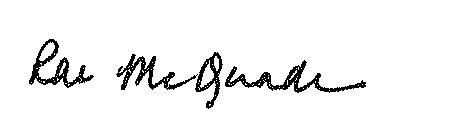 President, North American Energy Standards Boardcc:	Jonathan Booe, Executive Vice President and Chief Operating Officer, NAESBWilliam P. Boswell, General Counsel, NAESBAffidavit of NAESB Authorized Certification AuthoritiesOFFICER OR PRINCIPAL CERTIFICATION STATEMENT UNDER OATHStatement under oath of principal executive officer regarding facts and certification of his/her company’s compliance with the “NAESB Authorized Certification Authority Process,”  and applicable NAESB WEQ-012 Version 004 standards of the North American Energy Standards Board (“NAESB”) as published on July 31, 2023:By signing this statement and attaching the documents indicated in the “NAESB Authorized Certification Authority Process,” the above Officer, on behalf of the Company attests that the Company meets the requirements outlined in the “NAESB Authorized Certification Authority Process,” and also follows the applicable NAESB standards contained within NAESB WEQ-012, Version 004, published July 31, 2023. Affix Corporate Seal HereFull Legal Name of Company (Company):Full Legal Name of Company (Company):Officer Name (Officer):Officer Name (Officer):Officer Title:Officer Title:Full Address of Primary Place of Business: (Street Address, Bldg/Suite, City, State/Province and Postal Code):Phone, Web Site, Email Address:Officer Signature:Date: Attested to by (Corporate Secretary Signature): Date: